ПРОТОКОЛ ИТОГОВОГО ЗАСЕДАНИЯ ЖЮРИПрисутствовали:Решение жюри:1. НОМИНАЦИЯ «СОЛИСТЫ – ИНСТРУМЕНТАЛИСТЫ»Первая  возрастная категория2. НОМИНАЦИЯ «СОЛИСТЫ – ИНСТРУМЕНТАЛИСТЫ»возрастная категория «ПРЕПОДАВАТЕЛИ»НОМИНАЦИЯ«МАСТЕР - УЧЕНИК»НОМИНАЦИЯ « ИНСТРУМЕНТАЛЬНЫЕ АНСАМБЛИ»Первая возрастная категорияНОМИНАЦИЯ « ИНСТРУМЕНТАЛЬНЫЕ АНСАМБЛИ»возрастная категория «ПРЕПОДАВАТЕЛИ»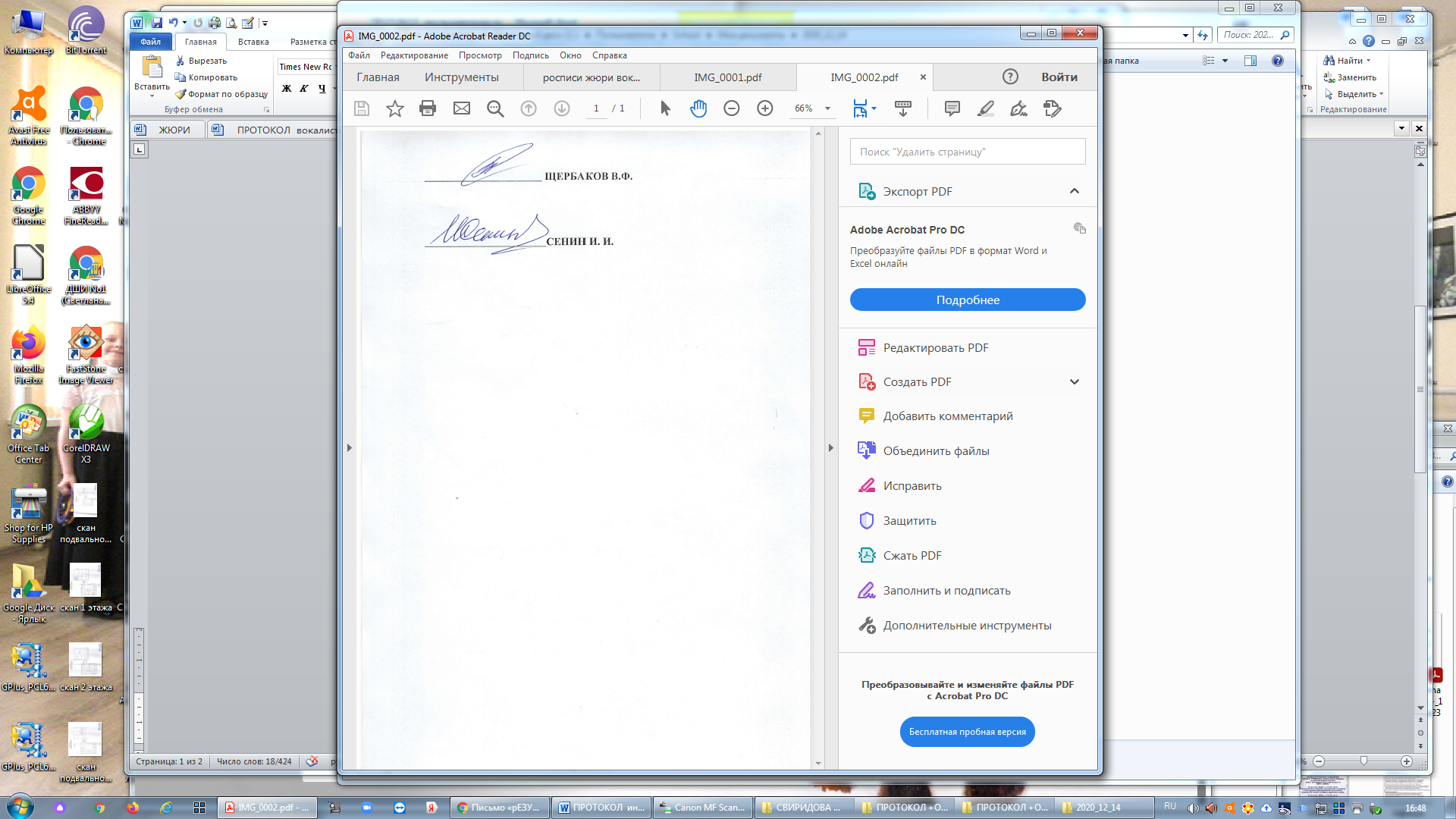 Наименование проекта: РОССИЙСКИЙ ОТКРЫТЫЙ МУЗЫКАЛЬНЫЙ ФЕСТИВАЛЬ-КОНКУРС ПАМЯТИ ГЕОРГИЯ СВИРИДОВА «И В СЕРДЦЕ СВЕТИТ РУСЬ…»Место проведения: Московская область, г. Балашиха, ул. Парковая д.6Дата проведения: 12 декабря  2020 годаПредседатель жюри:ЩЕРБАКОВ ВАСИЛИЙ ФЕДОРОВИЧ – заведующий кафедрой специального фортепиано Московского государственного института культуры, профессор  МГК им. П.И. Чайковского, кандидат педагогических наук. Директор Фонда  им. Д.Б. КабалевскогоЧлены жюри:2. СЕНИН ИГОРЬ ИЛЛАРИОНОВИЧ - Заслуженный артист России, профессор РАМ им. Гнесиных ГРАН-ПРИАРТЕМОВА АНИСИЯМБУДО «Детская школа искусств № 1 им. Г.В. Свиридова» Г. о. БалашихаI степеньКУЛИКОВА АННА МБУДО Пушкинская детская музыкальная школа №1 Пушкинский г. оII степень1. КОРОВНИЧЕНКО  ОСТАПМБУДО «Детская школа искусств № 8» Г. о. Балашиха2. САТО  АННА  ТЭЦУЯМБУДО «Пушкинская Детская музыкальная школа № 1» Пушкинский г о.III степень1. ПОПОВ  НИКОЛАЙМБОУ ДО «Детская школа искусств № 1им. Г.В. Свиридова» г.Курск2. МОСКАЛЕВ  ТИХОНМБУДО «Пушкинская Детская музыкальная школа № 1» Пушкинский г. о.3. ШИШКОВСКИЙ  МАКСИММБУДО «Детская духовая музыкальная школа № 2» Г. о. БалашихаI степеньКОЗЛОВА КАЛЕРИЯ МБУДО «Детская школа искусств № 1 им. Г.В. Свиридова» Г. о. БалашихаII степеньСЕРГОМАСОВА  ВАЛЕНТИНАМБУДО «Детская школа искусств № 3» Г. о. БалашихаIII степень1. НАТОРКИНА  ВЕРОНИКАМБУДО «Детская школа искусств № 1 им. Г.В. Свиридова» Г. о. Балашиха2. ВАСИЛЬЕВА  ДИАНАМБУДО «Детская школа искусств № 3» Г. о. Балашиха3. ТЫЩЕНКО  ДМИТРИЙМБУДО «Детская школа искусств № 1 им. Г.В. Свиридова» Г. о. Балашиха I степеньАНСАМБЛЬ  АННА  КУЛИКОВА,   ЕВГЕНИЙ РЫБАЛКАМБУДО «Пушкинская детская музыкальная школа № 1» Пушкинский г. оII степень1. БЕЛХОРУЕВА АННАОТИСКО АЛЕВТИНА ПЕТРОВНАМБУДО Монинская Детская музыкальная школа   г. о. Щелкого2. ЛУЗИНА ДАРЬЯ,  АТАМАНОВА АРИНАБРЫК  НАТАЛЬЯ АЛЕКСАНДРОВНА МБУДО «Детская школа искусств № 3» Г. о. БалашихаIII степень1. КИРИЧЕНКО ДИАНАЧЕРНОВОЛОВА  ГУЛЬНАЗ  НАИЛЕВНАМБУДО «Удельнинская Детская музыкальная школа»Раменский г.о.  2. ЗИЯДИНОВА  БАХОРА ОТИСКО  АЛЕВТИНА  ПЕТРОВНАМБУДО Монинская Детская музыкальная школа   г. о. Щелкого I степеньАНСАМБЛЬ:  СЕДИНА  СОФЬЯ, КИШЕЛОВ ДМИТРИЙМБУДО «Детская школа искусств № 1 им. Г.В. Свиридова» Г. о. БалашихаII степень1. АНСАМБЛЬ: МОСКАЛЕВ ТИХОН,  КУЛИКОВА АННАМБУДО «Пушкинская детская музыкальная школа № 1» Пушкинский  г. о.2. АНСАМБЛЬ  ВИОЛОНЧЕЛИСТОВ  «TUTTI»МБУДО "Детская школа искусств № 1 им. Г.В. СвиридоваIII степень1. ФОРТЕПИАННЫЙ  ДУЭТ: ВИХОРЕВА СОФЬЯ,  ЛЕВИЦКИЙ РОМАН МБУДО «Детская школа искусств № 6» Г. о. Балашиха2. АНСАМБЛЬ  ДУХОВЫХ  ИНСТРУМЕНТОВ  «АРИОЗО»МБУДО «Детская духовая музыкальная школа № 2»3. КОРОВНИЧЕНКО  ОСТАП, ЛЮБАВЦЕВ  АРТЁМ МБУДО «Детская школа искусств № 8» Г. о. БалашихаI степеньНе присуждалосьII степень1. АНСАМБЛЬ «СОЗВУЧИЕ»МУДО «Лотошинская детская школа искусств» г.о. Лотошино2. КВАРТЕТ: 	БРЫК НАТАЛЬЯ, ЗАБЫТИНА МАРИЯ, КОЛЕСНИКОВА НАДЕЖДА, РОЩИНА МАРИНАМБУДО «Детская школа искусств № 3» Г. о. БалашихаIII степеньНе присуждалось